.Intro - 64 CountsTouch Side. Forward. Side .Hook & Slap.  Grapevine Right.Touch Side. Forward. Side. Hook &  Slap.  Grapevine Left. Brush.Right Lock Step. Brush.   Left Lock Step.  Brush.Rock  Forward.  Rock Back.  ½ Turn. Hold. ½ Turn Hold.  ½ Turn Hold.Charleston Step with Holds.Rock Step  with   ¼ turn Right.  Step forward .  Hold.   Grapevine  Right.Side Rock.  Recover. Cross.  Hold.  Grapevine Left with ¼ turn. Brush.Jazz Box with ¼ Turn.  Monterey  TurnBegin Again.Contact: dave.fife@sky.comDo It Again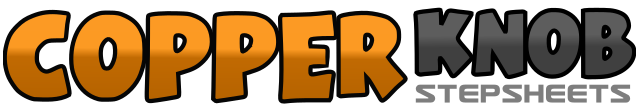 .......Count:64Wall:4Level:Intermediate.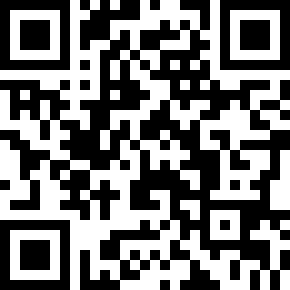 Choreographer:Dave Fife (UK) - April 2013Dave Fife (UK) - April 2013Dave Fife (UK) - April 2013Dave Fife (UK) - April 2013Dave Fife (UK) - April 2013.Music:The South's Gonna Do It Again - The Charlie Daniels Band : (Album: Country Stars N' Stripes.)The South's Gonna Do It Again - The Charlie Daniels Band : (Album: Country Stars N' Stripes.)The South's Gonna Do It Again - The Charlie Daniels Band : (Album: Country Stars N' Stripes.)The South's Gonna Do It Again - The Charlie Daniels Band : (Album: Country Stars N' Stripes.)The South's Gonna Do It Again - The Charlie Daniels Band : (Album: Country Stars N' Stripes.)........1 – 4Touch Right to Right side. Touch Right Forward.  Touch Right to Right Side.  Hook Right  behind 	 Left knee & slap with Left Hand5 – 8Step Right to Right side . Cross Left behind Right.  Step Right to Right side. Slap left behind  Right.1 – 4Touch Left to Left Side.  Touch Left forward. Touch Left to Left side.  Hook Left behind Right knee & slap with Right hand.5 – 8Step Left to Left side.  Cross Right behind Left. Step Left to Left side.  Brush Right forward.1 – 4Step forward on Right.  Lock Left behind Right.  Step forward on Right.  Brush Left  forward.5 – 8Step forward on Left.  Lock Right behind Left.  Step forward on Left.   Brush Right forward.1 – 4Rock forward on Right.  Rock back on Left.  Turn ½ turn Right stepping forward on  Right.  Hold.5 – 8Turn ½ turn Right stepping back on Left. Hold.  Turn ½ turn Right stepping forward on Right. Hold.1 – 4Touch Left forward.  Hold.  Step back on Left.  Hold.5 – 8Touch Right back. Hold.  Step forward on Right.  Hold.1 – 4Rock Left to Left side.  Turn ¼ turn Right rocking forward on Right. Step forward  on  Left.  Hold.5 – 8Step Right to Right side.  Cross Left behind Right.   Step Right to Right side.  Cross Left over Right.1 – 4Rock Right to Right side.  Recover weight on to Left.  Cross  Right over Left.  Hold.5 -8Step Left to Left side. Cross Right behind Left. Turn ¼ turn Left stepping forward on Left. Brush Right forward.1 – 4Cross Right Over Left.  Step back on Left. Turn ¼ turn Right stepping forward on Right. Step Left beside Right.5 – 8Touch Right to Right side. On ball of Left foot turn ½ turn Right bringing  Right  next to Left with weight on  Right.  Touch Left to Left side.  Step Left  beside  Right.